  MADONAS NOVADA PAŠVALDĪBA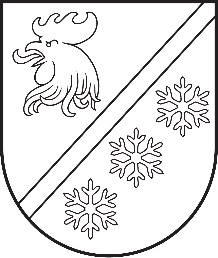 Reģ. Nr. 90000054572Saieta laukums 1, Madona, Madonas novads, LV-4801 t. 64860090, e-pasts: pasts@madona.lv ___________________________________________________________________________MADONAS NOVADA PAŠVALDĪBAS DOMESLĒMUMSMadonā2023. gada 26. oktobrī							        	     Nr. 703									    (protokols Nr. 19, 62. p.)Par grozījumiem Madonas novada pašvaldības 2022. gada 29. septembra lēmumā Nr. 653 “Par Madonas novada pašvaldības maksas pakalpojumu cenrāža apstiprināšanu”Iestājoties vēsākam laikam, aktualizējies pieprasījums pēc higiēnas pakalpojuma – dušas. Lubānas sociālās aprūpes centrā ir iespēja šādu pakalpojumu nodrošināt, nepieciešams veikt grozījumus cenrāža pielikumā Nr. 9 “Madonas pilsētas iestāžu sniegtie maksas pakalpojumi un to cenrādis”  pielikuma 13. punktā “Maksa par Madonas novada pašvaldības Sociālā dienesta sniegtajiem pakalpojumiem (papildus aprēķinot PVN)” paskaidrojošo apakšpunktu 5 .Pamatojoties uz “Pašvaldību likuma” 10. panta pirmās daļas 21. apakšpunktu, ņemot vērā 26.10.2023. Finanšu un attīstības komitejas atzinumu, atklāti balsojot: PAR – 16 (Agris Lungevičs, Aigars Šķēls, Aivis Masaļskis, Andris Dombrovskis, Andris Sakne, Artūrs Čačka, Artūrs Grandāns, Arvīds Greidiņš, Gatis Teilis, Gunārs Ikaunieks, Iveta Peilāne, Māris Olte, Rūdolfs Preiss, Sandra Maksimova, Valda Kļaviņa, Zigfrīds Gora), PRET – NAV, ATTURAS – NAV, Madonas novada pašvaldības dome NOLEMJ:	       	Veikt grozījumus Madonas novada pašvaldības 2022. gada 29. septembra lēmumā Nr. 653 (protokols Nr. 21, 46. p.) “Par Madonas novada pašvaldības maksas pakalpojumu cenrāža apstiprināšanu”:Pielikumā Nr. 9 “Madonas pilsētas iestāžu sniegtie maksas pakalpojumi un to cenrādis”  pielikuma 13. punkta “Maksa par Madonas novada pašvaldības Sociālā dienesta sniegtajiem pakalpojumiem (papildus aprēķinot PVN)” paskaidrojošo apakšpunktu 5 papildinot ar  Lubānas sociālās aprūpes centra adresi, izsakot paskaidrojošo apakšpunktu 5  šādā redakcijā:  5 Dušas pakalpojumi tiek nodrošināti: Madonā, Parka ielā 6; Lazdonā, Meža iela 2; Ļaudonā, Dzirnavu iela 7; Ērgļos, Parka iela 4; Lubānā, Oskara Kalpaka iela 12.              Domes priekšsēdētājs				             A. Lungevičs	Bodžs 26165144Ankrava 29374376ŠIS DOKUMENTS IR ELEKTRONISKI PARAKSTĪTS AR DROŠU ELEKTRONISKO PARAKSTU UN SATUR LAIKA ZĪMOGUNr.p.k.Pakalpojuma veidsMērvienībaCena bez PVN (EUR)PVN (EUR)Cena kopā  ar PVN (EUR)13.Maksa par Madonas novada pašvaldības Sociālā dienesta sniegtajiem pakalpojumiem (papildus aprēķinot PVN)Maksa par Madonas novada pašvaldības Sociālā dienesta sniegtajiem pakalpojumiem (papildus aprēķinot PVN)Maksa par Madonas novada pašvaldības Sociālā dienesta sniegtajiem pakalpojumiem (papildus aprēķinot PVN)Maksa par Madonas novada pašvaldības Sociālā dienesta sniegtajiem pakalpojumiem (papildus aprēķinot PVN)Maksa par Madonas novada pašvaldības Sociālā dienesta sniegtajiem pakalpojumiem (papildus aprēķinot PVN)13.1.Duša bērnam no 10 gadu vecuma 5 1 reize personai0,410,090,5013.2.Duša pieaugušajam 51 reize personai0,830,171,0013.3.Pirts un duša 1 stunda4,130,875,0013.4.Veļas mazgāšana un žāvēšana 6viena reize0,830,171,00No maksas atbrīvoti:No maksas atbrīvoti:No maksas atbrīvoti:No maksas atbrīvoti:No maksas atbrīvoti:No maksas atbrīvoti:bērni līdz 10 gadu vecumambērni līdz 10 gadu vecumambērni līdz 10 gadu vecumambērni līdz 10 gadu vecumambērni līdz 10 gadu vecumambērni līdz 10 gadu vecumamtrūcīgas vai maznodrošinātas personas, kurām Madonas novada Sociālais dienests izsniedzis izziņu par trūcīgas vai maznodrošinātas personas statusutrūcīgas vai maznodrošinātas personas, kurām Madonas novada Sociālais dienests izsniedzis izziņu par trūcīgas vai maznodrošinātas personas statusutrūcīgas vai maznodrošinātas personas, kurām Madonas novada Sociālais dienests izsniedzis izziņu par trūcīgas vai maznodrošinātas personas statusutrūcīgas vai maznodrošinātas personas, kurām Madonas novada Sociālais dienests izsniedzis izziņu par trūcīgas vai maznodrošinātas personas statusutrūcīgas vai maznodrošinātas personas, kurām Madonas novada Sociālais dienests izsniedzis izziņu par trūcīgas vai maznodrošinātas personas statusutrūcīgas vai maznodrošinātas personas, kurām Madonas novada Sociālais dienests izsniedzis izziņu par trūcīgas vai maznodrošinātas personas statusudaudzbērnu ģimenēm, uzrādot Goda ģimenes kartidaudzbērnu ģimenēm, uzrādot Goda ģimenes kartidaudzbērnu ģimenēm, uzrādot Goda ģimenes kartidaudzbērnu ģimenēm, uzrādot Goda ģimenes kartidaudzbērnu ģimenēm, uzrādot Goda ģimenes kartidaudzbērnu ģimenēm, uzrādot Goda ģimenes karti